INFORME BIBLIOTECA ESCUELA DE TEATRO FACULTAD DE ARTES U DE CHILEEl presente informe intenta dar cuenta de las actividades de la Biblioteca de la Escuela de Teatro período mayo a diciembre 2018.Mayo Conocimiento de las rutinas de la Biblioteca junto a la   asistente.  Junio Capacitación en circulación y servicios a usuarios.Propongo algunos cambios físicos en la Biblioteca Inicio de inventario de la colección.Solicito informes técnicos de los dos computadores de trabajoRecibo apoyo en catalogación previo al curso en SISIB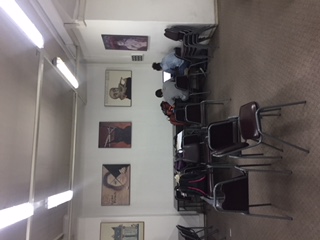 Julio Visita de Isabel Villanueva de SISIB para dar inicio a la “Creación de guía temática de la Biblioteca”.AgostoAsisto a curso de catalogación de monografías nivel 5 en SISIBRealizo catalogación de títulos nuevos y recuperación de Libros donados. Recepción de computadores nuevos para las dos estaciones de trabajo de la Biblioteca. Septiembre Asisto a curso taller Asignación Puntos de Acceso- nivel 7 Octubre Petición digitalización de libro “ kaspar “ de Peter Handke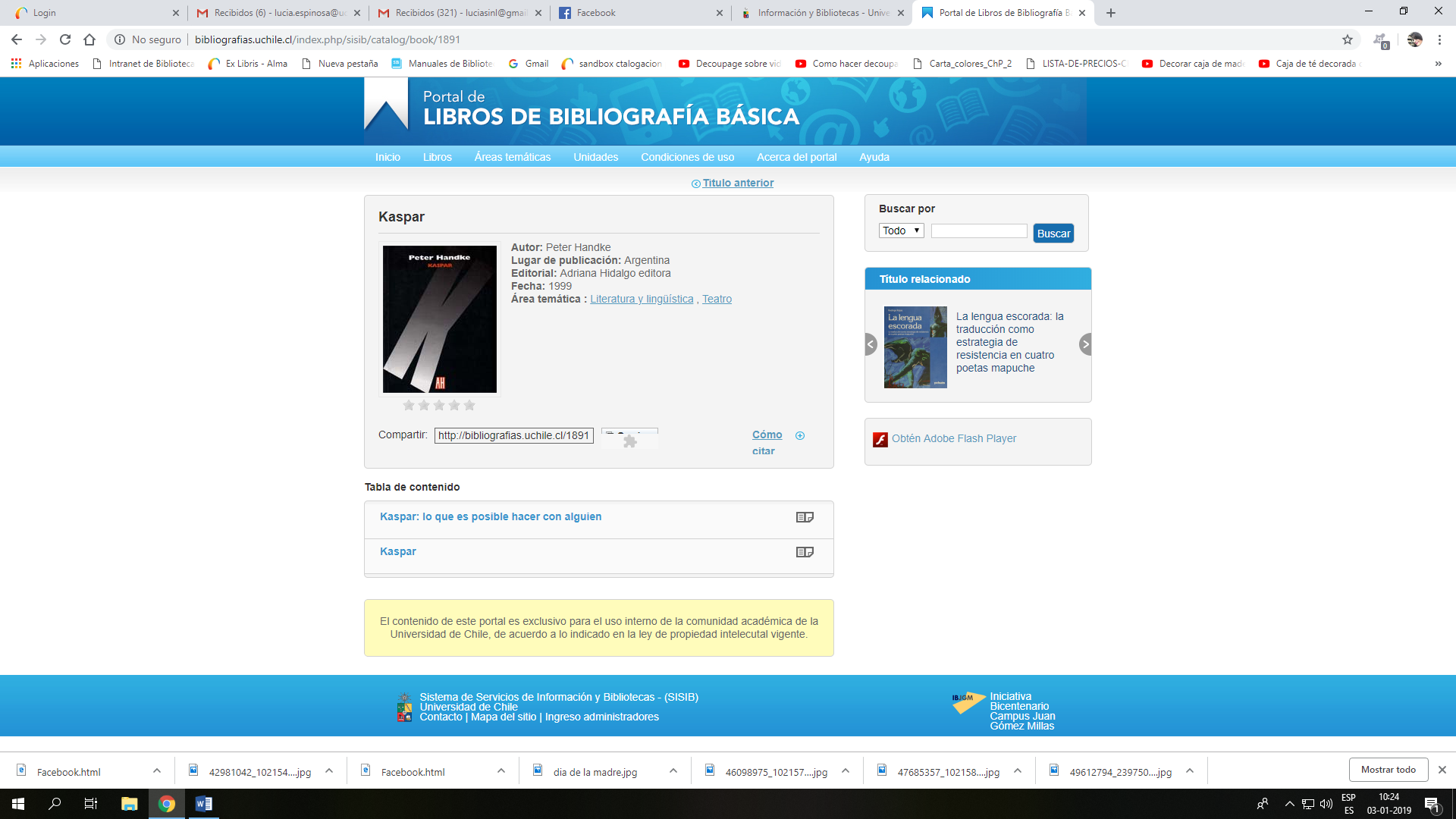 Noviembre Trabajo de atención de usuarios – Circulación – Entrega de certificados de deuda en Biblioteca – Catalogación y  otros –  Asistente de Biblioteca con licencia   médica.Recibo donación libros.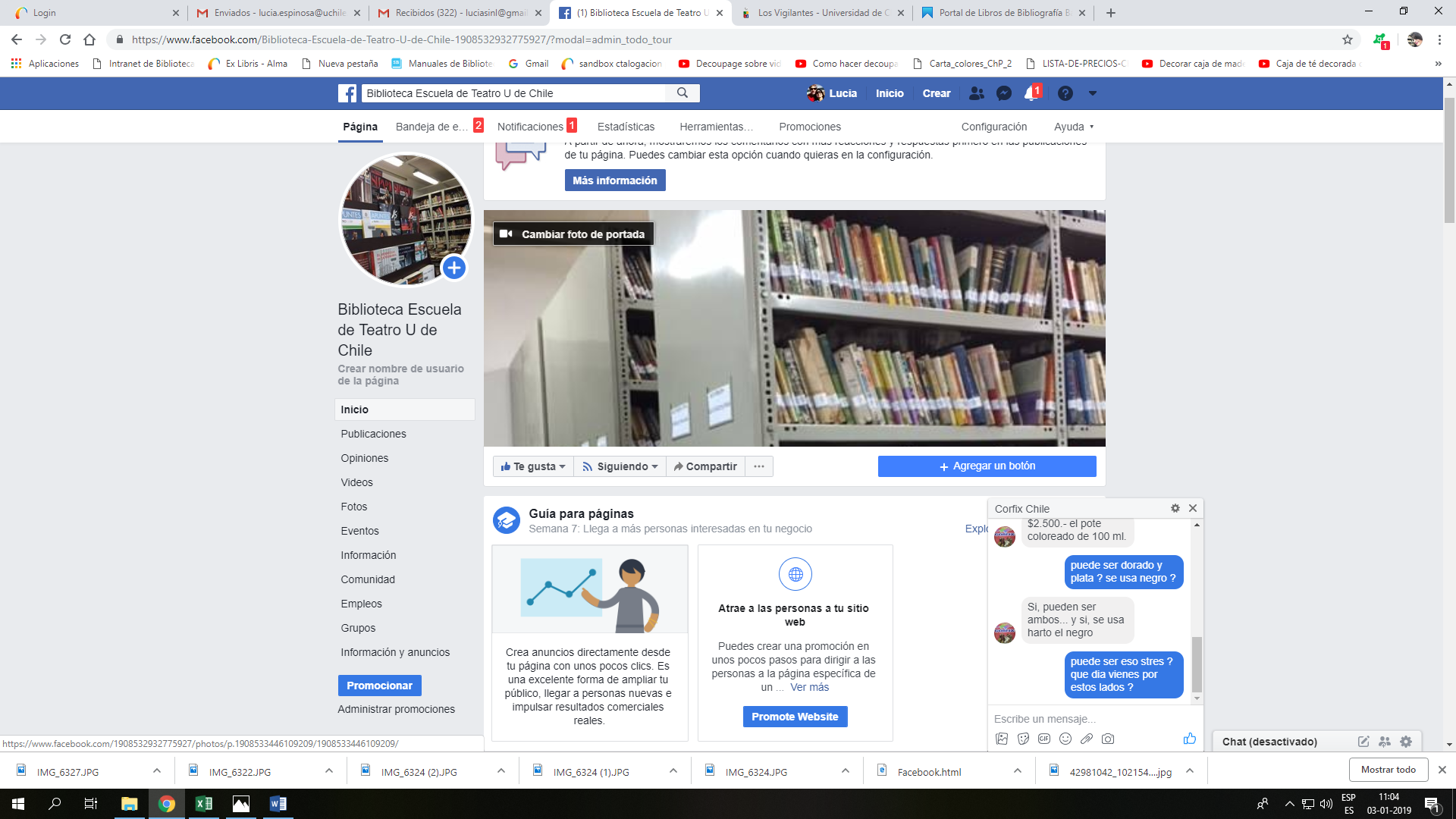 Creación de página FB de la Biblioteca para lograr cercanía con los usuarios, alumnos de pregrado -Biblioteca Escuela de Teatro U de Chile.Diciembre Inventario – se finaliza inventario de colección general Recepción de computador nuevo para la sala de lectura.Asisto a reunión anual de circulación en SISIB.Recepción de Impresora nueva HP color laser.           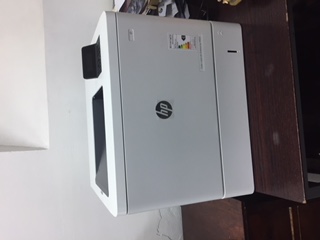 Anual (otros)Donaciones de libros 30 libros recibidos – catalogados e incorporados a la plataforma de BibliotecaPréstamo libros  por mesón de circulación desde mayo a diciembre -  2722 préstamos.Inicio digitalización libros bibliografía básica.Guía temática de la Biblioteca de Teatro 
http://guiastematicas.uchile.cl/subjects/guide.php?subject=teatro#box-undefined Inventario de la Colección General finalizado –informe enviado a CeciliaIMPRESIONESSaludos atentos 

Lucia Espinosa GomezTITULOAUTORDONANTE FECHA CATALOGACION COPIASEl camino que lleva  a la plaza Latorre , Remberto Hiranio Chavez jun-18Dias y noches en villa deseada Latorre , Remberto Hiranio Chavez jun-18Te llamas Remberto Latorre , Remberto Hiranio Chavez jun-18Historia del Teatro de chileno Latorre , Remberto Hiranio Chavez jun-18Poetica del dolor Latorre , Remberto Hiranio Chavez jun-18Politica de corresponsabilidad U de Chile Federica Errázuriz Politica para prevenir el acoso sexual  U de Chile Federica Errázuriz Historias de la Universidad AzulU de Chile Federica Errázuriz Estudio de Desercion de primer año Armanet, Leornor Federica Errázuriz Cuentos de la Ciudad Gris y la U azul U de Chile Federica Errázuriz 99 La Morgue / La Iguana de Alessandra Griffero, Ramón Ramón Griffero c.3 Anales de U de Chile - Mapuche U de Chile Faride Zeran Anales de U de Chile - A 50 años de la Ref Agraria U de Chile Faride Zeran casas de campo chilenasjul-27Cuál es tu sur ? Enrique MattheyUn tiempo sin fisuras La institucion moderna del arte en ChileEva Cancino El Angel de la Luz Donoso, Juan Pablo Juan Pablo Donoso Trilogia Dramática Salinas  Santelices, Oscar Hiranio Chávez oct-18Teatro Popular en Lima Bischoffshausen, Gustavo VonBischoffshausen, Gustavo Vonoct-18El sentido en accion Héctor Ponce de la Fuente Hector de la Fuente nov-18El retraso de la primavera adap   Poblete , Hernán Carmen Perines nov-18Si vas a comer espera por Virgilio Millán, José Carmen Perines Los Vigilantes Eltit, Diamela Carmen Perines El medico a palos y tartufo MoliereCarmen Perines Propuesta matrimonial Chejov, Anton Carmen Perines Las edades de oro del teatro Macgowan Carmen Perines La escena inquieta - teatro político metropolitano Aravena Aravena, Cristián Cristian Aravena dic-18BOLETAS DE IMPRESIONES  2018BOLETAS DE IMPRESIONES  2018BOLETAS DE IMPRESIONES  2018BOLETAS DE IMPRESIONES  2018BOLETAS DE IMPRESIONES  2018BOLETAS DE IMPRESIONES  2018BOLETAS DE IMPRESIONES  2018BOLETAS DE IMPRESIONES  2018      IMPRESIONES B/N       IMPRESIONES COLORBOLETA NºDESDE HASTAB/NSUBTOTALES X BOLETACOLORSUBTOTALES X BOLETATOTAL X BOLETA433533906-11-201712-04-2018248$ 24.80076$ 15.200$ 40.000433534212-04-201814-05-2018325$ 32.50050$ 10.000$ 42.500433534314-05201803-08-2018255$ 25.50047$ 9.400$ 34.900433534503-08-201801-10-2018190$ 19.00090$ 18.000$ 37.000433534601-10-201822-10-2018100$ 10.00083$ 16.600$ 26.600433534722-10--201823-10-201840$ 4.000$ 4.000433534923-10-201813-11-2018255$ 25.50094$ 18.800$ 44.300434035113-11-201804-12-2018360$ 36.00061$ 12.200$ 48.200434035304-12-201807-12-2016138$ 13.800106$ 21.200$ 35.000434035407-12-201814-12-2018218$ 21.800106$ 21.200$ 43.000434035514-12-201828-12-2018411$ 41.10057$ 11.400$ 52.500$ 0$ 408.000